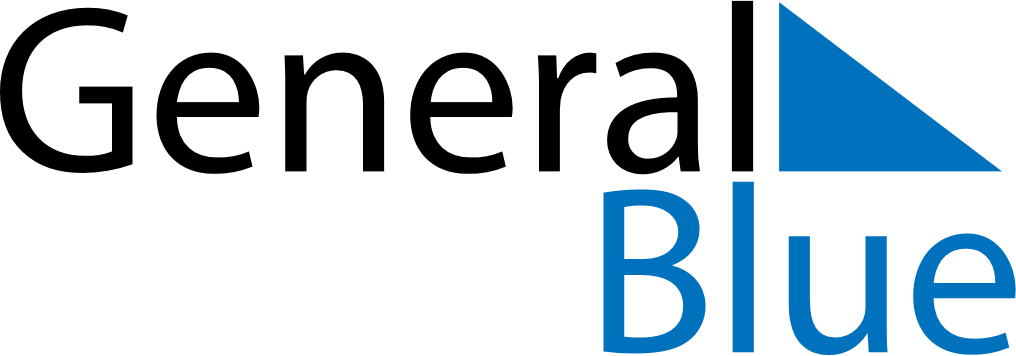 May 2020May 2020May 2020May 2020SerbiaSerbiaSerbiaMondayTuesdayWednesdayThursdayFridaySaturdaySaturdaySunday1223Labour DayLabour DayLabour Day456789910Victory DayVictory Day11121314151616171819202122232324End of Ramadan (Eid al-Fitr)2526272829303031